1. Numele si prenumele: IANCU Tania2. Locul de munca si functia actuala: Birou Individual de Arhitectura – Tania Iancutitular, arhitect proiectant, auditor energetic pentru cladiri gr.I, (AEgr.Ici)3. Pregatirea profesionala (diplome de studii si titluri stiintifice obtinute):  	- Arhitect diplomat  "Institutul de Arhitectura Ion Mincu" – Bucuresti – 1979- Atestat ca cercetator stiintific principal gr. II -  IPCT – 1993	- Certificat  Autodesk ca utilizator AutoCAD, 2D şi 3D – 1995- Atestat ca Auditor Energetic pentru cladiri gr.I, Constructii si Instalatii (AEgr.Ici) – 20094. Experienta în munca 1979 – 1980	arhitect stagiar la IPJ Alba – Alba Iulia1980 - 1987	arhitect proiectant la IITPIC - Bucuresti–  organizare santier, proiecte – Hale industriale pentru medicamente, cosmetice, sedii  social-administrative in tara si in Libia, Iraq1987 - 1989	arhitect proiectant la IPCarpati - Bucurestidecoratii interioare - Casa Republicii, Casa Stiintei si Tehnicii 1989 – 1990	arhitect proiectant la Marmura - Bucurestistereotomie decoratii interioare si exterioare - Casa Republicii 1990 – 2003	arhitect proiectant la IPCT-SA – Bucuresti, IPCT-BETA SA si alte firme– proiecte – Blocuri de locuinte, locuinte particulare, Sediu STS – Bucuresti, Statii de distributie a carburantilor cu fast-food si spalatorii auto – SNP Petrom si Lukoil, Centre de afaceri pentru zonele defavorizate, amenajari interioare show–roomuri, birouri, proiecte de stereotomie BCR-Bucuresti, Palatul Parlamentului, West Bank, sediul central ORANGE - Bucurestilucrari de cercetare MLPAT :Arhitectura cladirilor inalte, Indrumator de evaluare a confortului in locuinte, Indrumator de evaluare a terenurilor pentru locuinte2004 – pana in prezent	arhitect proiectant titular al B I Arhitectura -Tania Iancu – Bucurestiproiecte locuinte particulare, adaptare amplasament si detalii – centre comerciale, consiliere si verificare interna a proiectelor de amenajare sedii filiale ale Bancii Alpha Bank si amenajare birouri pentru SC AXIMETRIX SAcolaborare cu SC VANGUARD BC SA  Birou de arhitectura 2007-2008 – proiectare cladiri apartamente de vacanta, Poiana Sticlariei – Brasovcertificate performanta energetica la apartamente de bloc si mici cladiri de locuinte5. Lucrari publicate (lucrari publicate, editura, anul publicarii, patente sau brevete proprii)	Articolul : "Cum va arata locuinta sociala" - în revista ARHITEXT nr. 4/1995	Articole in buletinul informativ ”Arhitectii si Bucurestiul” in perioada 2010 - 20146. Membru al unor asociatii profesionaleUniunea Arhitectilor din România din 1979Ordinul Arhitectilor din Romania din 2001 – arhitect cu drept de semnatura7.Limbi straineEngleza – nivel mediu – scris, citit		Data: 26 aprilie 2018					            arh. Tania IancuCURRICULUM   VITAE (restrans)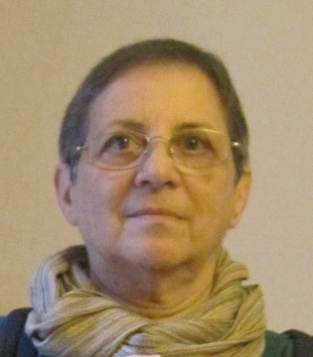 